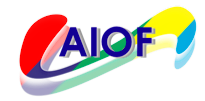 Formulaire Intervenant Congrès de l'AIOF à La Canée, Crète, du 3 au 5 octobre 2024Le thème du Congrès AIOF 2024 est « l’avenir et le devenir de l’orthodontie » sous la présidence scientifique du Professeur Antonarakis Grigoris.  Durée de présentation d'environ 30 minutes, suivie d'une séance de questions-réponses où les participants pourront échanger directement avec vous.Si vous avez des exigences ou des préférences particulières concernant votre participation, telles que des équipements audiovisuels ou le format de présentation, nous serons ravis de les prendre en compte.Je désire présenter une communication scientifique :Nom : 	Prénom :	Adresse :	Tél. 	Email : 	Sujet :	Résumé de la communication Pour vous inscrire, veuillez renvoyer ce bulletin d'appel à communication rempli à info@sunnygreece.gr